PROPOZYCJE ZADAŃ DO WYKONANIA	Środa 20 maja 2020 r.   	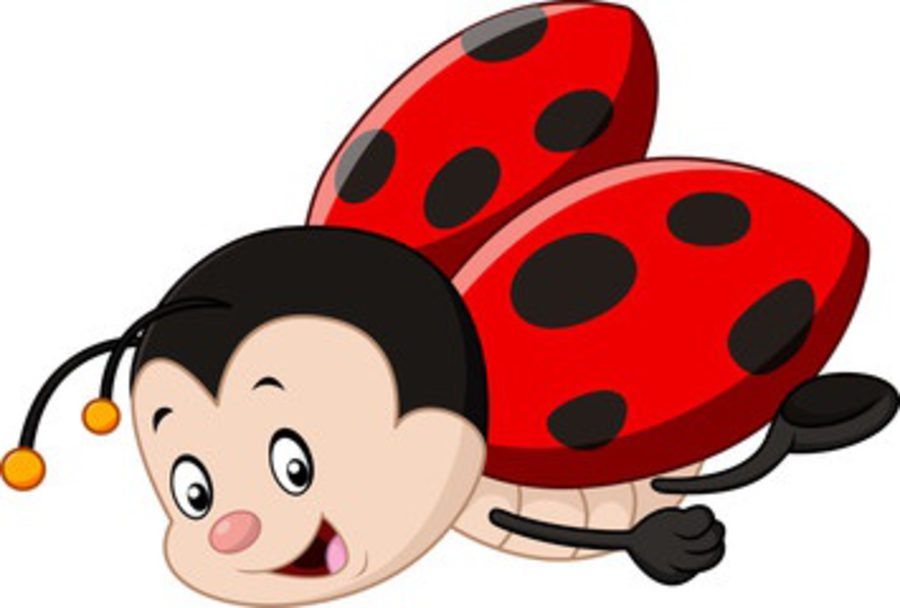 Dzień dobry kochani,dzisiaj przygotowałam dla Was kolejne aktywności. Temat: WIOSNA NA ŁĄCE. Na początek obejrzyj film edukacyjny o wybranych mieszkańcach łąki: https://www.youtube.com/watch?v=FjULJR0awaE A teraz spróbuj dopasować odgłosy do odpowiedniego obrazka:https://learningapps.org/12409411Ćwiczenia logorytmiczne Rób to, o czym mówi wiersz.Poruszaj się razem z rodzicem zgodnie z tekstem wierszyka. Następnie spróbuj poruszać się samemu podczas recytacji przez rodzica:Zrób do przodu cztery kroki,i rozejrzyj się na boki.Tupnij nogą raz i dwa,ta zabawa nadal trwa.Teraz w lewo jeden krok,przysiad, i do góry skok.Zrób do tyłu kroków trzy,by koledze otrzeć łzy.Klaśnij w ręce razy pięć,na klaskanie też masz chęć!Wokół obróć się, raz dwa,piłka skacze hop-sa-sa.Ręce w górę i na boki,zrób zajęcze cztery skoki.Gdy się zmęczysz, poleż sobie,i wyciągnij w górę nogę.Zabawa rozwijająca koncentrację uwagi oraz umiejętność określania, kto należy do rodziny owadów: Owad czy nie?Dziecko spaceruje po pokoju. Rodzic wypowiada nazwy różnych zwierząt – jeśli pojawi się nazwa owada, dziecko zatrzymuje się w miejscu i klaszcze. Jeśli pojawi się nazwa innego zwierzęcia, maszeruje dalej.Teraz czas na przypomnienie piosenki „Wiosna na łące”:https://www.youtube.com/watch?v=814z9Tpphkw„Rozsypanka literowa” – spróbuj ułożyć litery na odpowiednim miejscu tak, aby powstało słowo przedstawione na obrazku:https://wordwall.net/pl/resource/2295252/%C5%82%C4%85ka-wyrazy-z-liter Następnie zakręć kołem i wykonaj zadanie lub odpowiedz na pytanie:https://wordwall.net/pl/resource/2014827/przyroda/%c5%82%c4%85kaKolejne zadanie jest w kartach ćwiczeń cz. 4, s. 41. Narysuj szlaczki po śladach, a potem – samodzielnie. Narysuj motyla po śladach i pokoloruj go. Narysuj po śladzie drogę motyla do stokrotki. Przerwa na ulubioną zdrową przekąskę.  Zapraszam Cię teraz na kolejną lekcje rytmiki pt. „Ćwiczenia z liczeniem w podskokach”: https://www.youtube.com/watch?v=bzboHM5GUzgNastępnie zagraj w grę pt. „Matematyczna łąka”:https://wordwall.net/pl/resource/2245275/matematyka/matematyczna-%c5%82%c4%85ka W nagrodę za świetną pracę zapraszam Cię do wykonania pracy plastycznej pt. „Kolorowy motyl”.Przygotuj: kartę nr 19 z wyprawki plastycznej, klej, nożyczki, kredki, flamastry.• Wytnij z karty rysunek motyla i pokoloruj go;• Natnij obrazek motyla w wyznaczonych miejscach i złóż go według wzoru. Przyklej główkę we właściwym miejscu.Udanej zabawy!